CLACopyrightCertificateLicence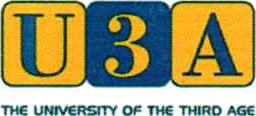 Licensing AgencyAddress: Third Age Trust52 Lant StreetLondonSEI IRBCLA Education Licence as administered by the Third Age Trust to member IJ3As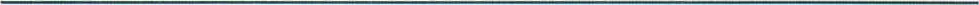 Commencement Date: 01-08-19Valid until: 31-07-20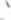 This is to certify that The Copyright Licensing Agency Limited ("CLA") has granted a Licence to make copies of extracts from certain books, journals, magazines and other periodicals, in consideration of and subject to the terms of the CLA Licence. The terms and conditions of your CLA Licence form part of this Agreement and should be read in full.Signed for and on behalf of CLAThe Copyright	Signature	Licensing Agency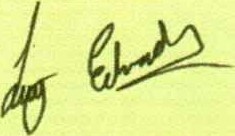 London Office:Tel 020 7400 3100 Email cla@cla.co.uk www.cla.co.ukEdinburgh Office:Tel 0131 272 2711Email clascotland@cla.co.ukThe Copyright Licensing Agency Ltd is a non-profit making company limited by guarantee and registered in England.Licensee(see note below)Basingstoke, Old Basing U3AName and positionLucy Edwards, Customer Services Team LeaderDate: 01-08-19